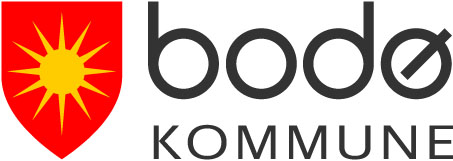 Reguleringsplan for <navn på planen>Med plannavn menes angivelse av sted planen gjelder for, eksempelvis område, stedsnavn (fra SSR), adresseReguleringsbestemmelser
<Detaljregulering/områderegulering> PlanID <XXXXXXX>PlanID er kommunens egen planidentifikasjon. I tillegg skal den ha en nasjonal arealplanid som består av administrativenhetsnummeret (kommunenummer)Saksnummer <xxxxxx>I malen er det eksempler på type bestemmelser som, avhengig av plansituasjon vil kunne inngå under de ulike overskriftene. Eksemplene er ikke uttømmende angitt, og rekkefølgen på de enkelte bestemmelsene under hver av overskriftene kan endres avhengig av hva som er viktig å rangere tidlig i den enkelte plan. Til hver hovedoverskrift anbefales å bruke undernummerering ned til tre nivåer, deretter bokstavnummerering.1. Planens hensiktHva som er hovedhensikten med planen, poengtert angitt. Utfyllende beskrivelse skal fremgå av planbeskrivelsen. Hensikten med planen bør formuleres slik at den er til støtte i vurderinger av søknader om dispensasjon eller forslag til endring av planen. Hensikt med planen kan sammenlignes med formål med lover/forskrifter, som alltid er § 1.   2. Fellesbestemmelser for hele planområdetBestemmelser som gjelder for hele planområdet. Kan eksempelvis omfatte:Funksjons- og kvalitetskrav (§ 12-7 nr. 4)Universell utformingEstetisk utformingTerrengbehandlingOvervannshåndteringVerneverdier kulturmiljø/naturmangfold (§ 12-7 nr. 6)Byggegrenser (eksempelvis mot veg/jernbane) (§ 12-7 nr. 2) (Byggegrenser angis om mulig kun på plankartet. Utfyllende verbale bestemmelser kan ved behov angis her.)Miljøkvalitet (for eksempel knyttet til støy og forurensning) (§ 12-7 nr. 3)Samfunnssikkerhet (eksempel knyttet til flom eller skred/ras (§ 12-7 nr. 1, 2, 4)Vannbåren varme og fjernvarme (§ 12-7 nr. 8) Krav om undersøkelser før/ved gjennomføring av planen (§ 12-7 nr. 12)3 Krav om detaljregulering (bare aktuelt i områderegulering)3.1 Krav om detaljregulering (felt x, x /område #, # etc.)Hvilke felt (formålsflater/bestemmelsesområder) det blir krevd detaljregulering for (§12-7 nr. 11)Eventuelle krav til detaljreguleringen utover fellesbestemmelsene som er gitt for hele planområdet. Dette vil være retningslinjer/føringer for detaljregulering. (§12-7 nr. 11)4. Bestemmelser til arealformålGi nødvendige bestemmelser for de enkelte arealformålene i planen4.1 Bebyggelse og anlegg (§ 12-5 nr. 1)Fellesbestemmelser for bebyggelse og anlegg (felt x, x, x, x, etc.) Bestemmelser som gjelder særskilt for alle områder for bebyggelse og anlegg, kan eksempelvis omfatte:Grad av utnytting (enten for hver tomt, eller for det arealet som er avsatt til byggeområde) (§ 12-7 nr. 1)Funksjons- og kvalitetskrav (§ 12-7 nr. 4, 7):Uteoppholdsareal og lekeplasser Parkering og sykkelparkering RenovasjonDokumentasjonskrav og særskilt underlag til byggesaksbehandlingen (slik som krav til takplan, landskapsplan/utomhusplan, kvalitetsprogram for miljø og energi, plan for overvannshåndtering, marksikringsplan) (§ 12-7 nr. 12) <Arealformål> (felt x, x, etc.)Bestemmelser som gjelder særskilt for enkelte felt, alene eller flere sammen, kan eksempelvis omfatte:Utforming (§12-7 nr. 1):Type bebyggelseGrad av utnyttingPlasseringByggehøyder Takform og/eller møneretningMaterialbrukAndre krav om utformingFunksjons- og kvalitetskrav (særskilt for dette/disse byggeområdene) (§ 12-7 nr. 4, 5):AdkomstTilgjengelighetHensyn til eksisterende vegetasjon og terrengBoligkvalitet (§ 12-7 nr. 5)Tetthet, antall og boligsammensetning/størrelseTilgjengelighetAndre forhold knyttet til byggegrenser, miljøkvalitet, samfunnssikkerhet og verneverdier som gjelder dette/disse byggeområdene spesielt (§ 12-7 nr. 2, 3, 4, 6)Juridiske linjer, eksempelvis støyskjerm, støttemur, sikringsgjerde (§§ 12-7 nr. 1 og 4)Om området/områdene skal være offentlige eller felles (§ 12-7 nr. 14). For fellesområder angis hvilke eiendommer eierfellesskapet omfatter.4.2 Samferdselsanlegg og teknisk infrastruktur (§ 12-5 nr. 2)Fellesbestemmelser for samferdselsanlegg og teknisk infrastruktur (felt x, x, x, x, etc.)  Bestemmelser som gjelder særskilt for alle områder for samferdselsanlegg og teknisk infrastruktur, kan eksempelvis omfatte:Utforming (§12-7 nr. 1)Krav til opparbeidingenFunksjons- og kvalitetskrav (§ 12-7 nr. 4))Stigningsforhold, krav til type dekkeUnntak fra søknadsplikt etter plan- og bygningsloven (§§ 20-6 og 20-7)Dokumentasjonskrav (§ 12-7 nr. 12)Juridiske linjer, eksempelvis støyskjerm, støttemur, sikringsgjerde (§§ 12-7 nr. 1 og 4)<Arealformål>, (felt x, x, etc.)Bestemmelser som gjelder særskilt for enkelte felt, alene eller flere sammen, kan eksempelvis omfatte:Utforming (§12-7 nr. 1)Arealbruk Funksjons- og kvalitetskrav (§ 12-7 nr. 4)Stigningsforhold, krav til type dekke, frisiktTrafikkregulerende tiltak (§ 12-7 nr. 7)Krav til fartsdempende tiltakParkeringsbestemmelserOm området/områdene skal være offentlige eller felles (§ 12-7 nr. 14). For fellesområder angis hvilke eiendommer eierfellesskapet omfatter.4.3 Grønnstruktur (§ 12-5 nr. 3)Fellesbestemmelser for grønnstruktur (felt x, x, x, x, etc.) Bestemmelser som gjelder særskilt for alle områder for grønnstruktur, kan eksempelvis omfatte:Utforming (§12-7 nr. 1)ArealbrukKrav og vilkår til opparbeidingFunksjons- og kvalitetskrav (§ 12-7 nr. 4)Dokumentasjonskrav – eksempelvis krav om landskapsplan<Arealformål>, (felt x, x, etc.)Bestemmelser som gjelder særskilt for enkelte felt, alene eller flere sammen, kan eksempelvis omfatte:Utforming (§12-7 nr. 1)ArealbrukOm området/områdene skal være offentlige eller felles (§ 12-7 nr. 14) Retningslinjer for særlige drifts- og skjøtselstiltak (§ 12-7 nr. 9)4.4 Forsvaret (§ 12-5 nr. 4)Fellesbestemmelser for forsvarsområder (felt x, x, x, x, etc)Bestemmelser som gjelder særskilt for alle områder for Forsvaret, kan eksempelvis omfatte:Lokalisering og utforming av bygg og anlegg (§ 12-7 nr 1)ArealbrukUnntak fra søknadsplikt etter plan- og bygningsloven (§§ 20-6 og 20-7)Vilkår for bruk av arealer og anlegg (§ 12-7 nr 2)Funksjons- og kvalitetskrav (§ 12-7 nr. 4)Beredskap og sikkerhetMiljøtiltak<Arealformål>, felt x, x, etc.Bestemmelser som gjelder særskilt for enkelte felt, alene eller flere sammen, kan eksempelvis omfatte:Utforming (§12-7 nr. 1):ArealbrukGrad av utnytting4.5 Landbruks-, natur- og friluftsformål samt reindrift (§ 12-5 nr. 5)Fellesbestemmelser for landbruks-, natur- og friluftsområder samt reindrift (felt x, x, x, etc.) Bestemmelser som gjelder særskilt for alle landbruks-, natur- og friluftsområder samt reindrift områder, kan eksempelvis omfatte:Vilkår for bruk av arealer (§ 12-7 nr. 2)Retningslinjer for særlige drifts- og skjøtselstiltak (§ 12-7 nr. 9)<Arealformål> (felt x, x, etc.)Bestemmelser som gjelder særskilt for enkelte felt, alene eller flere sammen, kan eksempelvis omfatte:Lokalisering og utforming av bebyggelse og anlegg til landbruk og reindrift (§ 12-7 nr. 1)Nydyrking (§ 12-7 nr. 1)Bestemmelser om arealbruk, plassering, grad av utnytting og vilkår for bebyggelse i områder for spredt utbygging av boliger, fritidsboliger og næringsvirksomhet innenfor LNFR-formål (§ 12-7 nr. 1, 2)4.6 Bruk og vern av sjø og vassdrag med tilhørende strandsone (§ 12-5 nr. 6)Fellesbestemmelser for bruk og vern av sjø og vassdrag (Felt x, x, x, etc.) og/eller bestemmelser for <Arealformål>, felt x, x, etc, kan eksempelvis omfatte:Utforming og vilkår for bruk av arealer (§ 12-7 nr. 1, 2)Retningslinjer for særlige drifts- og skjøtselstiltak (§ 12-7 nr. 9)4.7 Kombinerte hovedformål (§ 12-5)Fellesbestemmelser for kombinerte hovedformål (felt x, x, x, etc.) og/eller bestemmelser for <Arealformål>, felt x, x, etc.5. Bestemmelser til hensynssoner (§§ 12-6, 12-7 og 11-8)Gi nødvendige bestemmelser til planens hensynssoner slik at hensynssonene får rettslig innhold5.1 Sikrings-, støy- og faresoner (§ 11-8 a) (sone x, x)Krav eller forbud for å ivareta sikkerhet og avverge fare 5.2 Særlige krav til infrastruktur (§ 11-8 b) (sone x, x)Nærmere angitte løsninger for infrastruktur 5.3 Særlige hensyn til landbruk, reindrift, friluftsliv, grønnstruktur, landskap eller bevaring av naturmiljø eller kulturmiljø (§ 11-8 c) (sone x, x)Som angir hensyn og/eller følger opp vedtatte sektorplanerOm tilrettelegging for eller begrensing av ferdsel Om bruk og vern5.4 Båndlagte områder eller båndlegging i påvente av vedtak (§ 11-8 d) (sone x, x)Rådighetsbegrensninger som gjelder inntil forvaltningsvedtak er gjortHvilke tiltak/virksomheter som er tillatt eller forbudt i henhold til båndlegging etter annen lov5.5 Krav om felles planlegging (§ 11-8 e) (sone x, x)Krav om at området skal planlegges samlet (bare aktuelt i områderegulering)6. Bestemmelser til bestemmelsesområder Gi nødvendige bestemmelser til planens bestemmelsesområder slik at områdene får et rettslig innhold6.1 Bestemmelser til bestemmelsesområde (område #x, #x)Bestemmelser og eller retningslinjer særskilt knyttet til et avgrenset område innenfor et, eller på tvers av flere arealformål (§12-7 nr 1-14)7. Rekkefølgebestemmelser Alle rekkefølgebestemmelser som gjelder for planområdet samles i dette kapitlet (§ 12-7 nr. 10)7.1 Før opprettelse av eiendommer (felt x, x, x)7.2 Før rammetillatelse (felt x, x, x)7.3 Før igangsettingstillatelse (felt x, x, x)7.4 Før bebyggelse tas i bruk (felt x, x, x)7.5 Rekkefølge i tid (felt x, x x)Typisk gjelder dette hvilke utbyggingsområder (felt) som skal bygges ut i hvilken rekkefølge7.6 <Annet rekkefølgetema> (felt x, x, x)Eksempelvis bruk av matrise for å angi hvilke rekkefølgebestemmelser som gjelder for hvilke felt for å gi god oversikt over rekkefølgebestemmelser i omfattende planer Dokumenter som gis juridisk virkning gjennom henvisning i bestemmelseneDokumenter som gis juridisk virkning gjennom henvisning i planbestemmelsene, for eksempel illustrasjonsplan eller geoteknisk rapport, listes opp her med navn, dato og eventuelt rapportnummer.Siste behandling i Plan- og miljøutvalget dato:Siste behandling i Plan- og miljøutvalget dato:Siste behandling i Plan- og miljøutvalget dato:Vedtatt av Bodø bystyre i møte dato:Vedtatt av Bodø bystyre i møte dato:Under K. Sak nummer:formannskapssekretærformannskapssekretærformannskapssekretærformannskapssekretær